OTVORENÝ ŠACHOVÝ RAPID TURNAJSLADOVŇA CUP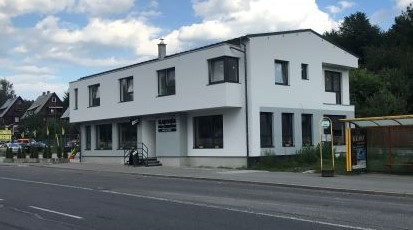 Riaditeľ turnaja:		Jaromír BednářRozhodca: 			Ing. Petr BuchníčekTermín:			sobota, 29.08.2020Miesto:			Ružomberok, Tatranská cesta 5234Hracia miestnosť:	Sladovňa pod Čebraťom, oproti SCP Mondihracia miestnosť má kapacitu 50 miest z toho dôvodu je nutná prihláška najneskôr do 25.08.2020	Prezentácia:		od 07:30 do 9:15Začiatok turnaja:		9:30Hrací systém:		11 kôl, 2x10 minút na partiu + 2 sec. ťahPravidlá:			FIDE pre rapid šachÚčasť:			otvorený turnaj pre všetkých hráčov Štartovné:			9 € v cene je zahrnutý obed (guláš) a 1 x výber z nápojov (káva/kofola/pivo) Cenový fond:		1.miesto 	 100 € + putovný pohár						2.miesto	   70 €	   				3. miesto	   50 €				4. miesto	   40 € 						5. miesto	   30 €				6.-10. miesto   hodnotné vecné ceny				Ostatné ceny:  najlepší junior, senior, ženaKontakt a prihlášky: 	mail:	jaromirbednar@gmail.com, tel.: 0904 222 118 Príďte sa rozohrať pred začiatkom ligovej sezóny!